Referat fra generalforsamlingen i Favrskov LærerforeningTirsdag d. 15. marts 2016Lasse bød velkommen. Foreningssangen sunget.Bent Gindesgaard valgt som dirigent.Gennemgang af formalia. Jan valgt som referent. Stemmetællere: Connie, Vibeke, Steen, Mads og Marie.Den mundlige beretning blev fremført af Lasse. Ikke den store talelyst.Beretningen vedtaget med stort flertal.Regnskabet fremlagt af JanRegnskabet vedtaget enstemmigt godkendt.Lasse fremlage på kredsstyrelsens vegne vedtægtsændring til vedtægterne.Vedtaget med mere end 2/3 deles flertal.Budget og fastsættelse af kontingent blev vedtaget.Fastsættelse af vederlagene blev vedtaget.Formandskandidaterne kom med deres indlæg. Formand for Favrskov Lærerforening de næste 2 år er Lasse med stemmerne 47 – 46 og 1 blank stemme.Valgt til kredsstyrelsen: Birthe, Marie-Louise, Rikke HJ, Anne og JanBirthe og Rikke valgt til delegerede. Suppleanter for delegerede 1. Jan, 2., Marie-Louise, 3. AnneSuppleanter til kredsstyrelsen: 1. Mads (Rønbækskolen) ,2. Kristel (Tungelundskolen), 3. Merethe (Søndervangskolen), 4. Anette Rudolph (H-H skolen)Kritiske revisore: Helle Froberg og Steen JessenSuppleanter for kritiske revisore: Ingen valgtForslag til kredsstyrelsen om at finde ud af et glidende generationsskifte.Lasse takkede Mariane for indsatsen i kredsstyrelsen og dirigenten for god dirigering af generalforsamlingen.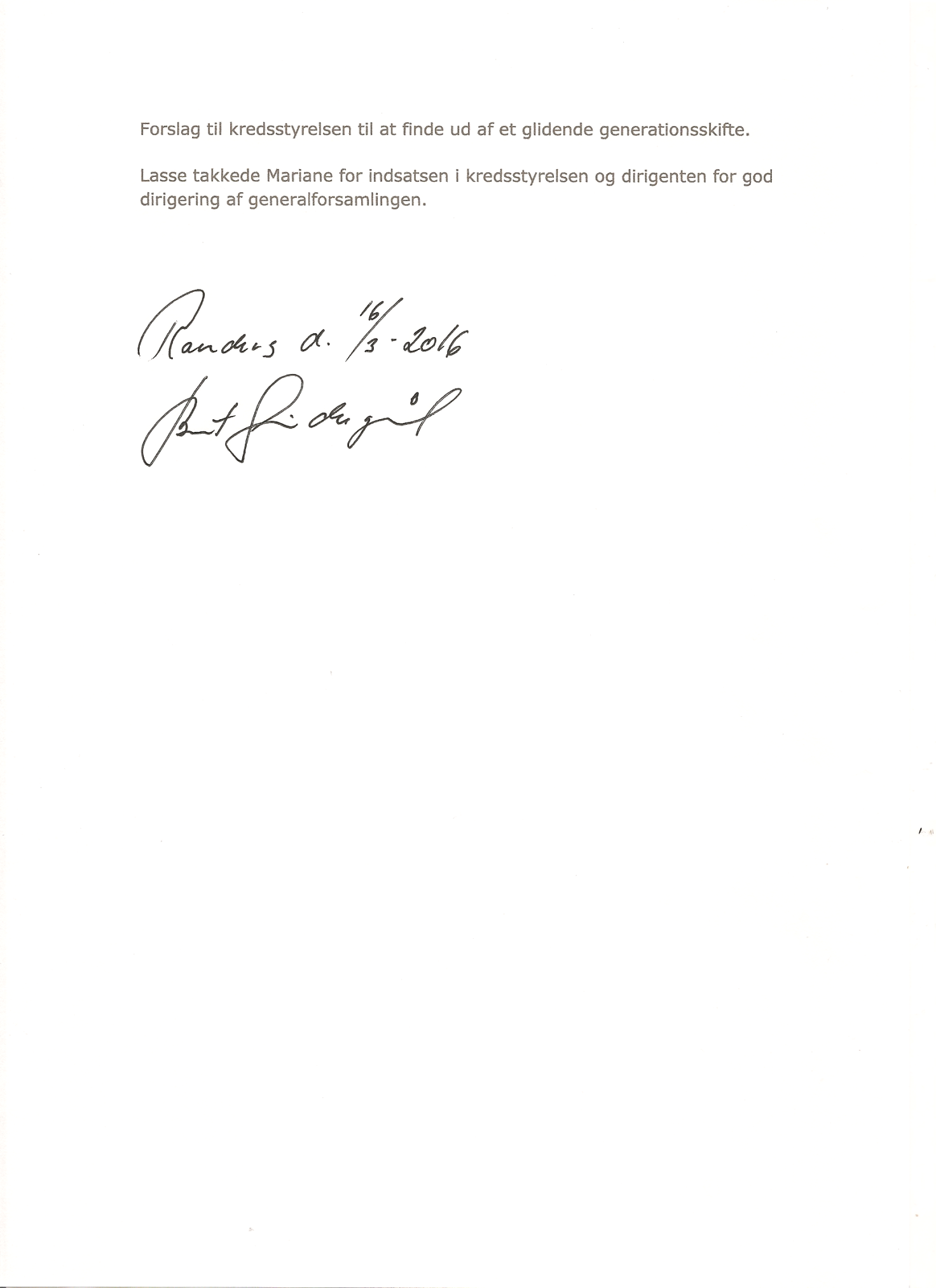 